Расчет балки на прочность при плоском изгибеДанные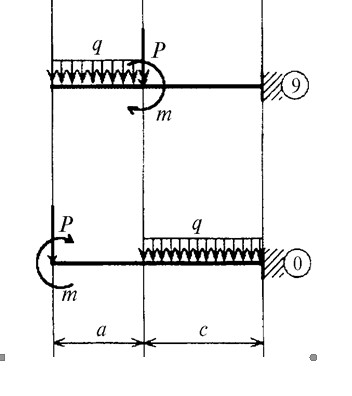 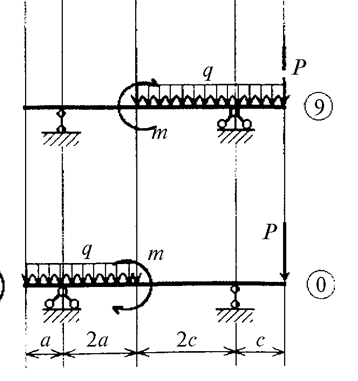 4.1. Задание. Размеры стальных балок заданы величинами , ,  и  (табл. 4.1, 4.2). Сосредоточенная сила и момент выражены через величину распределенной нагрузки  и длину  формулами , .Требуется построить эпюры поперечных сил и изгибающих моментов в масштабе, определить максимальный расчетный изгибающий момента , и подобрать сечения балки. Для консольной балки определить диаметр сплошного круглого сечения при допускаемом нормальном напряжении, равном = 280 МПа. Для двуопорной балки подобрать номер двутаврового поперечного сечения из расчета на прочность, если допускаемое нормальное напряжение равно = 200 МПа. Числовые данные взять из табл. 4.1. Собственный вес балок не учитывать.Значения моментов сопротивления сечений при изгибе  для некоторых номеров двутавровых сечений (ГОСТ 8239-72) приведены в табл. 4.3.Руководствуясь эпюрой изгибающих моментов, приблизительно изобразить изогнутую ось балки.4.2. Теоретическая справкаПусть ось у системы координат расположена в плоскости действия нагрузок и направлена вверх, а ось х- перпендикулярно этой плоскости от наблюдателя.Изгиб стержня – это вид нагружения, при котором в поперечных сечениях стержня возникают только изгибающие моменты  и поперечные силы . стержень, работающий на изгиб, называют балкой (рис. 4.1).От действия изгибающего момента в каждой точке поперечного сечения балки возникает нормальное напряжение . От действия поперечной силы  возникает касательное напряжение . Пусть Cх , Cу главные центральные оси поперечного сечения балки, Cz – продольная ось балки. Если все внешние силы приложены в плоскости уCz (рис. 4.1 а), то реализуется прямой поперечный изгиб балки и напряжения в поперечном сечении определяются по формулам	 	(4.1)где Мх – изгибающий момент относительно оси Cх;  – осевой момент инерции поперечного сечения относительно оси Сх; y – координата точки, в которой определяется напряжение; b – ширина поперечного сечения; - статический момент относительно оси Сх площади части поперечного сечения, расположенной выше точки с координатой у.Для длинных балок касательными напряжениями τ, ввиду их малости, пренебрегают и проводят расчет на прочность по нормальным напряжениям	,	(4.2)где - осевой момент сопротивления поперечного сечения при изгибе; - допускаемое нормальное напряжение.4.3. Пример решения задачи для двуопорной балкиШарнирно закрепленная на двух опорах стальная двутавровая балка (рис. 4.3, а) нагружена равномерно распределенной по длине нагрузкой интенсивности q = 10 кН/м, сосредоточенной силой и моментом, соответствующим  2 и  0.9. Допускаемое нормальное напряжение  МПа, расстояния a = 0.5м,  1.9. Требуется построить эпюры поперечных сил и изгибающих моментов в масштабе, определить максимальный изгибающий момента , и подобрать номер двутаврового поперечного сечения из расчета на прочность.Решение подобных задач ведется в следующем порядке.а) Строится в масштабе расчетная схема балки (рис. 4.4).б) Определение опорных реакций.Балка имеет шарнирно – подвижную опору А и шарнирно – неподвижную опору В. Поскольку система сил, действующих на балку, включает только вертикальные силы и опора В перемещается горизонтально, горизонтальные составляющие реакции в опорах А и В будут равны нулю.Вертикальные составляющие реакций  и  определим из уравнений равновесия моментов сил относительно точек А и В:, ., .или, .Отсюда следует, .Проверка, .в) Составление аналитических выражений изменения изгибающего момента  и поперечной силы  на всех участках.Балка имеет 4 участка.1 участок .Рассечем мысленно балку на две части поперечным сечением, отстоящим на расстояние z1 от левого конца балки. Рассматриваем левую отсеченную часть балки. Отбросим правую часть балки, ее действие на левую часть заменим поперечной силой  и изгибающим моментом Мх. Их положительные направления показаны на рис. 4.5, а.Составим уравнения равновесия для сил, действующих на оставшуюся левую часть балки: сумма проекций сил на ось Cу равна нулю и сумма моментов относительно оси Cх равна нулю:,  R2 – qz1 – Q = 0,, , , ,, , .Следовательно, при рассмотрении левой отсеченной части балки поперечная сила  равна алгебраической сумме вертикальных внешних сил, расположенных слева от поперечного сечения, при этом положительные слагаемые в сумме – силы направленные вверх, отрицательные слагаемые – силы направленные вниз. Изгибающий момент Мх равен сумме моментов относительно оси Сх, проходящей через центр тяжести С поперечного сечения. При этом положительные слагаемые в сумме – это моменты, направленные по ходу часовой стрелки, а отрицательные слагаемые – моменты, направленные против хода часовой стрелки.При рассмотрении правой отсеченной части балки учитываются силы, расположенные справа от поперечного сечения, и применяется обратное правило знаков.2 участок  1.9.Рассматриваем левую отсеченную часть балки (рис. 4.5 ,б) и записываем, как и для первого участка уравнения равновесия проекций сил и моментов сил. Из этих уравнений получаем, , ,  -0.5 ,  -0.638 .Экстремальное значение  найдем из условия,отсюда .Поскольку , то кривая  имеет выпуклость вверх и в сечении с координатой   имеет максимальное значение.3 участок  2.Рассматриваем правую отсеченную часть балки (рис. 4.5, в) и записываем, как и выше, уравнения равновесия проекций сил и моментов сил. Из этих уравнений получаем, , , .4 участок  .Рассматриваем правую отсеченную часть балки (рис. 4.5, г) и записываем, как и выше, уравнения равновесия проекций сил и моментов сил. Из этих уравнений получаем, .г) По полученным величинам  и  строим эпюры поперечных сил и изгибающих моментов (рис. 4.5 б, в). По эпюре  определяем максимальный по модулю изгибающий момент в поперечных сечениях балки 3.8= 3.8*2.5= 9.500 кН*м.д) При построении прогиба продольной оси балки следует принять во внимание, что в опорных точках прогиб балки равен нулю;в точках, в которых изгибающий момент положителен изогнутая продольная ось балки имеет выпуклость вниз;в точках, в которых изгибающий момент отрицателен изогнутая продольная ось балки имеет выпуклость вверх;в точках, в которых изгибающий момент равен нулю имеется точка перегиба продольной оси балки.Приблизительный вид изогнутой оси балки показан на рис. 4.4 г.е) Подбор двутаврового сечения.Расчетная величина момента сопротивления балки 9.5*106/200= 47500 мм3= 47.5 см3.По табл. 4.3 определяем двутавр № 12 с характеристиками  58.4 см3,  350 см4.Номер строкиа, м,кН/мНомерсхемы12.51.71.80.759Номер двутавра101214161818а2020аWx ,  см339,758,481,7109143159184203Номер двутавра2222а2424а2727а3030аWx, см3232254289317371407472518Номер двутавра3336404550556065Wx, см359774395312311589203525103120